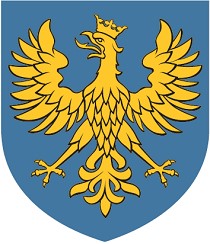 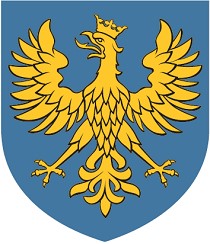 INFORMACJA O WYNIKACH WYBORU WYKONAWCY  W sprawie wyboru  oferenta  na wykonanie   prac hydraulicznych  na instalacji centralnego ogrzewania  w budynku przy ul. Piastowskiej 20 w Kędzierzynie-Koźlu.Zapytanie ofertowe nr BSW-I.770.57.2021.JG z dnia 02.12.2021 r. zostało zamieszczone  na stronie internetowej BIP Urzędu Marszałkowskiego Województwa Opolskiego  w Opolu. W ustalonym terminie  na wykonanie usługi  złożyło tylko Przedsiębiorstwo Eksploatacji i Remontów Obiektów  Budowlanych „SIGMA K.M. Zdzisław Kozioł, Jerzy Michalczyk Sp. J.   ul. Królowej Jadwigi 10  47-232 Kędzierzyn-Koźle  .Wobec powyższego przyjęto  ww  ofertę  jako  jedyną  złożoną ofertę  na kwotę 3075,00 zł brutto. URZĄD MARSZAŁKOWSKI WOJEWÓDZTWA OPOLSKIEGO        DEPARTAMENT SKARBU WOJEWÓDZTWA 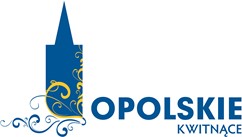 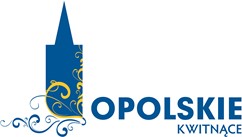 ul. Piastowska 14, 45-082 Opole, tel.: +48 77 4482 190, email: dsw@opolskie.plwww.opolskie.pl